　大磯ロングビーチ･ファミリートライアスロン大会　コース図(案)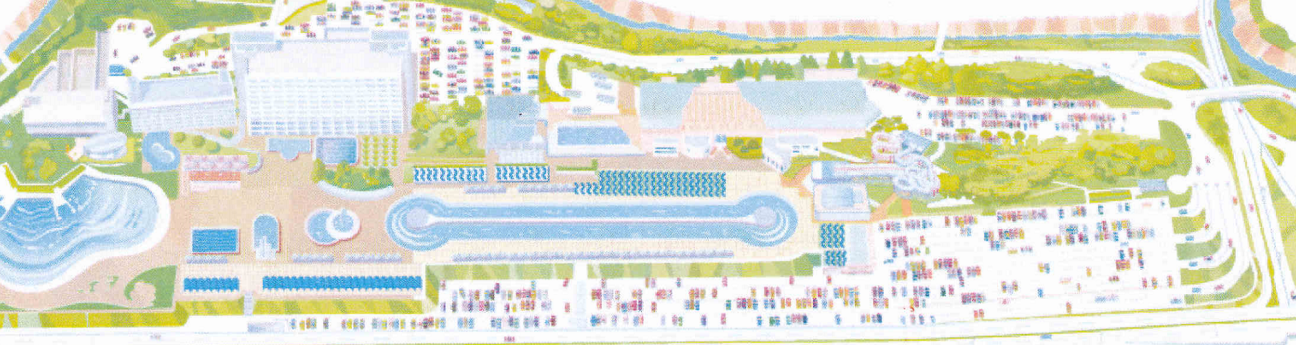 一般(高校生)の部･トラガール（ボーイ）の部・ジュニアの部一般(高校生) スイム　　　４００m　　　　　　　　                             ジュニア・トラ（ボーイ）ガール　スイム      　２００mバイク　　　９ｋｍ(1.5km×６周)　　　　　　　                                         　　　　　　バイク      　６ｋｍ(1.5km×４周)ラン　　　　３ｋｍ(1km×３周) 　　　　　　　　                                                　　ラン      　　２ｋｍ(1km×２周)ちびっこファミリーの部スイム　　　１５m乗り物　　　１５０ｍラン　　　　　５０ｍキッズの部(４~６年生)    スイム 　　　１００m　　　　　　　　                                 バイク 　　　３ｋｍ(1.5km×２周)　　　　　　　                                         　　　　　　  　ラン　 　　　１ｋｍ(1km×1周) 　　　　　　　　                                                　　キッズの部(１~３年生)    スイム 　　　  ５０m　　　　　　　　                                 バイク 　　　１．５ｋｍ(1.5km×１周)　　　　　　　                                         　　　　　　  　ラン　 　　　１ｋｍ(1km×1周) 　